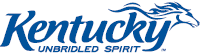 Kentucky Department of EducationOffice of Career and Technical Education and Student TransitionStudent Medical Record and Insurance VerificationEach student enrolled at the school should have some type of insurance coverage in the event of an injury.  Every precaution is taken to prevent injuries; however, accidents do happen occasionally.  The state provides limited insurance coverage for students enrolled in the School. If I am unconscious and spouse or parent/legal guardian cannot be reached, I hereby give consent for the principal and/or teacher to do whatever is necessary to secure emergency medical care.Equal Education and Employment Opportunities M/F/DSchool:Clark County ATCClark County ATCProgram:Student:Soc Sec #:Birth Date:Address:City:State:Zip:Phone #:Emergency Contact:Emergency Contact:Address:City:State:Zip:Home Phone:Work #:Cell #:Relationship to Student: Relationship to Student: Relationship to Student: Father:Mother:Brother:Relationship to Student: Relationship to Student: Relationship to Student: Sister:Other:Name of Insurance Company:Policy Number:Group Number:Group Number:Family Physician:Physician’s Phone  #:Physician’s Phone  #:Physician’s Phone  #:Hospital:Do you have school insurance on the student: Do you have school insurance on the student: Do you have school insurance on the student: Yes:No:No:If you have a state medical card, please provide the number:If you have a state medical card, please provide the number:If you have a state medical card, please provide the number:If you have a state medical card, please provide the number:If you have a state medical card, please provide the number:Identify any of the conditions or diseases below that you have (please check appropriate boxes):Identify any of the conditions or diseases below that you have (please check appropriate boxes):Identify any of the conditions or diseases below that you have (please check appropriate boxes):Identify any of the conditions or diseases below that you have (please check appropriate boxes):Identify any of the conditions or diseases below that you have (please check appropriate boxes):Identify any of the conditions or diseases below that you have (please check appropriate boxes):Allergies (including drug)*DyslexiaPhysical DisabilitiesAsthmaMust Wear BraceOrthopedicColor BlindnessPolioHeart ConditionDiabetesHerniaMust Wear Hearing AidHigh Blood PressureRheumatic FeverMust Wear Glasses/ContactsEpilepsyOtherMust Wear Glasses/ContactsAre you presently taking any medications?Are you presently taking any medications?YesNo           If yes, please list:*List any allergies you have: Student Signature:Date:Must be signed by parent/legal guardian if student is a minor:Must be signed by parent/legal guardian if student is a minor:Must be signed by parent/legal guardian if student is a minor:Must be signed by parent/legal guardian if student is a minor:Must be signed by parent/legal guardian if student is a minor:Parent/Guardian Signature:Parent/Guardian Signature:Date: